VORLAGE FÜR WEBDESIGN-            
ARBEITSUMFANG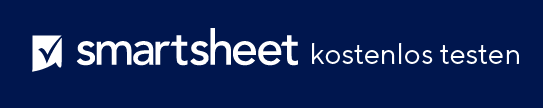 PROJEKTNAMEARBEITSUMFANGAUTOR: Version: 0.0.000.00.0000KUNDEN- UND PROJEKTINFORMATIONENKURZFASSUNG DES PROJEKTSARBEITSUMFANGPROJEKTLEISTUNGENKOSTENANSPRECHPARTNERANNAHMENÄNDERUNGSKONTROLLVERFAHRENAUTORISIERUNGARBEITSUMFANG-VERSIONSVERLAUF ARBEITSUMFANG-VERSIONSVERLAUF ARBEITSUMFANG-VERSIONSVERLAUF ARBEITSUMFANG-VERSIONSVERLAUF ARBEITSUMFANG-VERSIONSVERLAUF VERSIONGENEHMIGT VONÜBERARBEITUNGSDATUMBESCHREIBUNG DER ÄNDERUNGAUTORUNTERNEHMEN UNTERNEHMEN KUNDENNAMEKUNDENTELEFONE-MAIL-ADRESSE DES KUNDENPOSTANSCHRIFT DES KUNDENPROJEKTPROJEKTPROJEKTPROJEKTNAMEKUNDEMARKEPRODUKTSTARTDATUMENDDATUMPROJEKTDAUERWas soll mit dem Projekt erreicht werden?Was umfasst das Projekt? Was sind die Liefermethoden?AKTIVITÄTBESCHREIBUNG / LINKSBESCHREIBUNG / LINKSTHEMENENTWICKLUNGDESIGNELEMENTEHOST-/DOMÄNENEINRICHTUNGFUNKTIONSLISTESEITENLISTEINHALTSAUFNAHMEPLATTFORMTESTSBETA-TESTSMEILENSTEINEMEILENSTEINEMEILENSTEINEVORAUSSICHTLICHES LIEFERDATUMVORAUSSICHTLICHES LIEFERDATUMTITEL DES PROJEKTMEILENSTEINSLEISTUNGEN UND LIEFERZEITPLAN  LEISTUNGEN UND LIEFERZEITPLAN  BESCHREIBUNG DER LEISTUNGFÄLLIGKEITSDATUMVertragsabschlussDesign-FinalisierungVom Kunden bereitgestellte InhalteWebsiteerstellungTestsRevisionsimplementierungKundenanmeldung – Beta-SiteWebsitebereitstellungKundenanmeldung – Endgültige WebsiteRATENZEITPLANRATENZEITPLANRATENZEITPLANGESCHÄTZTE KOSTENLIEFERZEITPLANBESCHREIBUNG500 $200 $75 € pro Stunde500 $ZAHLUNGSBEDINGUNGENZAHLUNGSBEDINGUNGENZAHLUNGSBEDINGUNGENABSCHLUSSDATUMFÄLLIGKEIT ZAHLUNGPHASEN-/ARBEITSBESCHREIBUNGNAME / TITELKONTAKTINFORMATIONENAlle getroffenen Annahmen auflistenBeschreiben Sie den Prozess, der zur Implementierung von Änderungen am Arbeitsumfang verwendet wird KUNDENSIGNATURNAME DES KUNDEN IN DRUCKFORMDATUM DER KUNDENSIGNATURANBIETERSIGNATURNAME DES ANBIETERS IN DRUCKFORMDATUM DER ANBIETERSIGNATURHAFTUNGSAUSSCHLUSSAlle von Smartsheet auf der Website aufgeführten Artikel, Vorlagen oder Informationen dienen lediglich als Referenz. Wir versuchen, die Informationen stets zu aktualisieren und zu korrigieren. Wir geben jedoch, weder ausdrücklich noch stillschweigend, keine Zusicherungen oder Garantien jeglicher Art über die Vollständigkeit, Genauigkeit, Zuverlässigkeit, Eignung oder Verfügbarkeit in Bezug auf die Website oder die auf der Website enthaltenen Informationen, Artikel, Vorlagen oder zugehörigen Grafiken. Jegliches Vertrauen, das Sie in solche Informationen setzen, ist aus eigener Verantwortung.